HOLLY HIGH SCHOOL
GIRLS VARSITY SWIMMINGHolly High School Girls Varsity Swimming falls to Swartz Creek High School 108-68Thursday, September 17, 2020
6:00 PM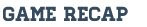 One week into the official swim season, the Holly Bronchos and Swartz Creek-Flushing Dragons faced off in the Corunna pool. With several close races, there was excitement in the chlorine-filled air! Though the Bronchos ultimately fell to the Dragons, they showed that they've been putting work in during practice.
Right out the gates, the Bronchos showed up with a first place finish in the 200 medley relay. The team of Katie Sanders, Gale Bullard, Ella Althaver, and Lauren Costigan gave it their all and really represented what the Bronchos are capable of. Althaver also had a few stand out individual races in the 200 IM and the 100 butterfly, claiming those first place titles. Costigan and Bullard scored some good points for the team as well.
This meet gave the new freshman swimmers the opportunity to shine and show their strengths! Caelie MacDougall and Megan Hollopeter swam the 100 butterfly and didn't show any fear in the face of one of the hardest races.
Ultimately, it was a strong first meet of the season. Next week the Bronchos will be back at Corunna to challenge the home team!